Mathematical ModellingMaths modelling is where we use mathematical formula and equations, etc to provide a solution to a Real World problem.What is Mathematical Modelling?Mathematics is a very precise language which helps us formulate ideas.Mathematics is a concise language, with well-defined rules.All the results that mathematicians have proved over hundreds of years are at our disposal.Computers can be used to perform numerical calculations.(https://www.mathsisfun.com/data/function-grapher.php)Any formula/equation/etc can be considered a mathematical model. (e.g.  where m is the slope of the line and c is the y-intercept in other words where the line cuts the y-axis)Linear Programming is a good example of where we use mathematics concepts, formula, etc to provide valuable information in real world scenarios. What objectives can Mathematical Modelling achieve?Developing scientific understanding through quantitative expression of current knowledge of a system Test the effect of changes in a systemAid decision making, including:-tactical decisions by managers;strategic decisions by planners.Maths Formulae and Tables (available on website)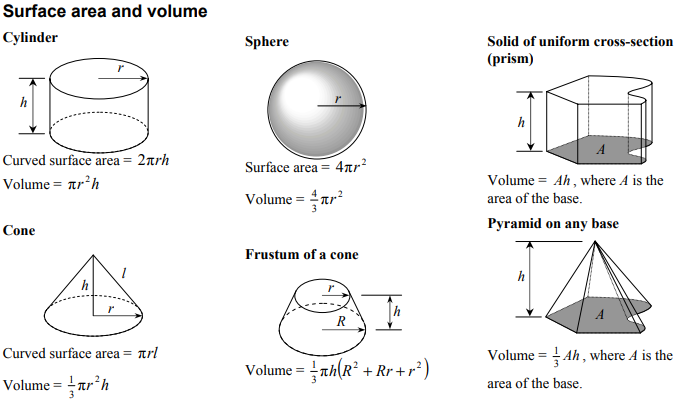 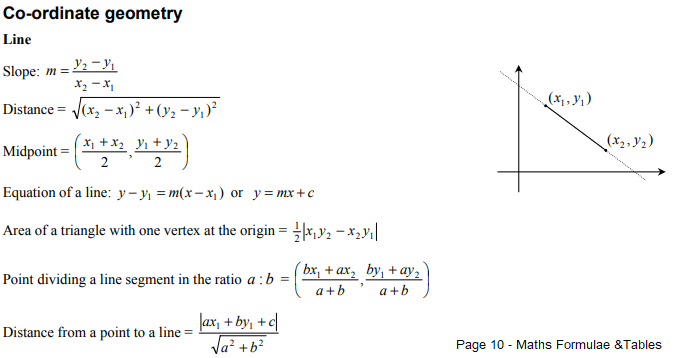 Geolocation – GPS Coordinates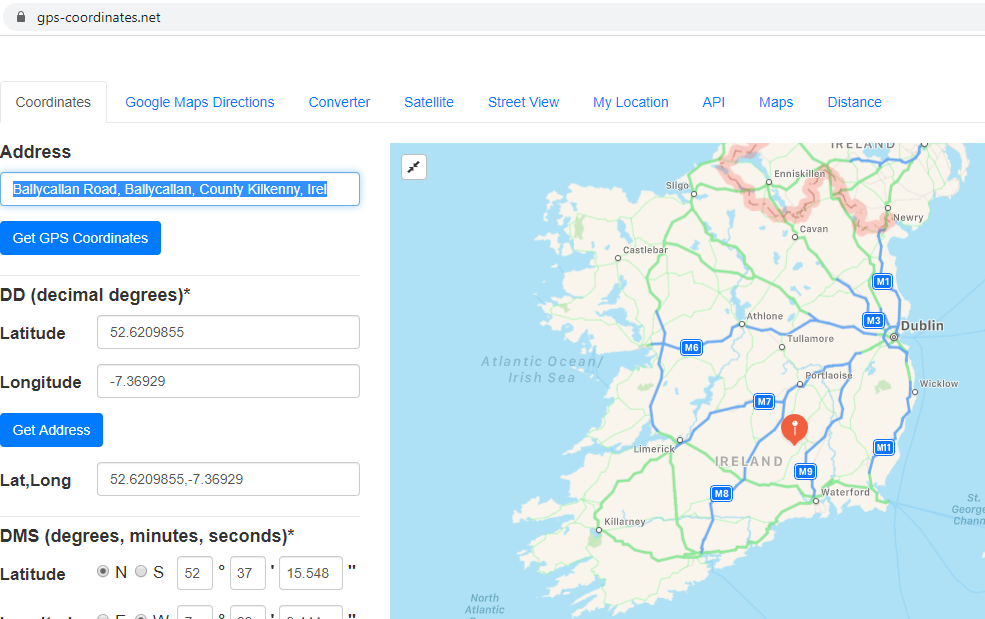 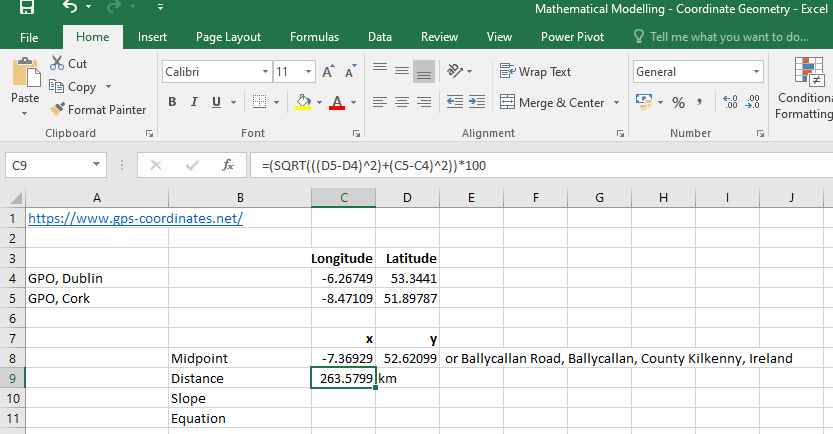 